Projekt "NOVÉ SOCIÁLNÍ ZÁZEMÍ PRO KULTURNÍ AKCE, FARA ČCE PROVODOV-ŠONOV"registrační číslo projektu 20/003/19210/452/180/003090je spolufinancován Evropskou unií z Programu rozvoje venkova na období 2014 - 2020Podpora projektů konečných žadatelů naplňující cíle SCLLD Místní akční skupiny Mezi Úpou a Metují z. s. Celkové výdaje projektu 221 060,- KčDotace 161 932,- Kč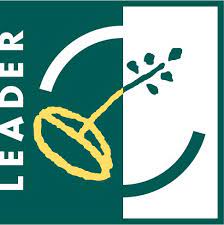 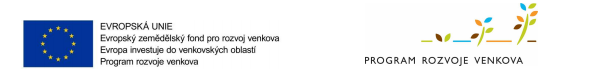 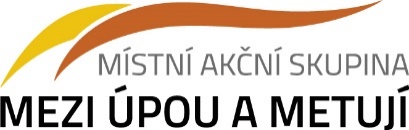 